___  _____тел.: (8-84348) 38-0-40, факс: (8-84348) 38-0-40, Arhan.Nsm@tatar.ru___________РАСПОРЯЖЕНИЕ                                                                                                             КАРАРнче «03»  февралендәге 2022  ел                                                                                       №3Реестрын раслау турында урыннары (мәйданчыклар) туплау каты коммуналь калдыклар территориясендә Архангельск авыл җирлеге яңа Чишмә муниципаль районы Татарстан Республикасы Нигезендә, Россия Федерациясе Хөкүмәтенең 31.08.2018 № 1039 Кагыйдәләрен раслау Турында «обустройства урыннары (мәйданчыклар) туплау каты коммуналь калдыклар һәм алып бару аларның реестрын» Расларга реестры урыннары (мәйданчыклар) туплау каты коммуналь калдыклар территориясендә Архангельск авыл җирлеге яңа Чишмә муниципаль районы, Татарстан Республикасы (Кушымта №1).Расларга схемасын урыннар урнаштыру, контейнер мәйданчыклары өчен туплау каты коммуналь калдыклар территориясендә Архангельск авыл җирлеге яңа Чишмә муниципаль районы, Татарстан Республикасы (Кушымта №2).Бастырырга (обнародовать) әлеге боерык рәсми сайтында яңа Чишмә муниципаль районының " мәгълүмати – телекоммуникация челтәрендә («Интернет» http://novosheshminsk.tatarstan.ru. Үтәлешен контрольдә тоту һәм әлеге законның күрсәтмәсе оставляю артыннан.Башлыгы Архангельск авыл җирлеге		Яңа чишмә муниципаль районыТатарстан Республикасы                                                                                   Н.А.  Сердюк																			Кушымта №1РЕЕСТРЫ УРЫННАРЫ (МӘЙДАНЧЫКЛАР)ТУПЛАУ ТКО ТЕРРИТОРИЯСЕНДӘ АРХАНГЕЛЬСК АВЫЛ ҖИРЛЕГЕКушымта №2Схемасы урнаштыру урыннары (мәйданчыклар) туплау каты коммуналь калдыклар территориясендә Архангельск авыл җирлегеИСПОЛНИТЕЛЬНЫЙ КОМИТЕТАРХАНГЕЛЬСКОГО СЕЛЬСКОГО ПОСЕЛЕНИЯ  НОВОШЕШМИНСКОГОМУНИЦИПАЛЬНОГО РАЙОНАРЕСПУБЛИКИ ТАТАРСТАН423182, РТ, Новошешминский район, село Слобода Архангельская, улица Горького, 21аТАТАРСТАН РЕСПУБЛИКАСЫЯҢА ЧИШМӘМУНИЦИПАЛЬ РАЙОНЫАРХАНГЕЛ АВЫЛ ҖИРЛЕГЕ БАШКАРМА КОМИТЕТЫ423182, ТР, Яңа Чишмә районы, Архангел Бистәсеавылы, Горький урамы, 21аИСПОЛНИТЕЛЬНЫЙ КОМИТЕТАРХАНГЕЛЬСКОГО СЕЛЬСКОГО ПОСЕЛЕНИЯ  НОВОШЕШМИНСКОГОМУНИЦИПАЛЬНОГО РАЙОНАРЕСПУБЛИКИ ТАТАРСТАН423182, РТ, Новошешминский район, село Слобода Архангельская, улица Горького, 21а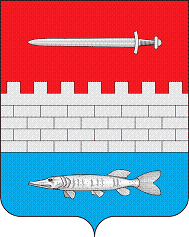 ТАТАРСТАН РЕСПУБЛИКАСЫЯҢА ЧИШМӘМУНИЦИПАЛЬ РАЙОНЫАРХАНГЕЛ АВЫЛ ҖИРЛЕГЕ БАШКАРМА КОМИТЕТЫ423182, ТР, Яңа Чишмә районы, Архангел Бистәсеавылы, Горький урамы, 21а№ п/пМәгълүматлар булу турында урыннары (мәйданчыклар) туплау ТКОтурында Мәгълүматлар техник характеристиках урыннары (мәйданчыклар) туплау ТКОтурында Мәгълүматлар собственниках урыннары (мәйданчыклар) туплау ТКОтурында Мәгълүмат чыганакларына мәгариф ТКО, алар складируются урыннарында (мәйданчыкларында) туплау ТКО1.423182, Татарстан Республикасы, яңа Чишмә районы Архангельск Бистәсе авылында,Урамы. Пушкин ур., 15Катлам – земляноеКол-во мәйданчыклары ТКО - 1Мәйданы – 6 м.2Кол-во контейнерлар – 1 (күләме -1,1 м3):№0000001480Архангельское авыл җирлеге Шәхси хуҗалыкларПушкин урамы, йорт № 1 №192.423182, Татарстан Республикасы, яңа Чишмә районы Архангельск Бистәсе авылында,Урамы. Молодежная ур., 9 Урамы. Молодежная, д. 35Урамы. Молодежная, д. 44Урамы. Яшьләр ур., 39Урамы. Молодежная, д. 27Урамы. Молодежная, д. 18Катлам – бетонное Әйләндереп – профильле металл.Кол-во мәйданчыклары ТКО – 1нче0000001485;Мәйданы -12 м2Кол-во контейнерлар – 2 (күләме – 2,2 метрдан3):№0000001453;№0000001454;Катлам – бетонное Әйләндереп – профильле металл Кол-во мәйданчыклары ТКО – 1нче0000001486:Мәйданы -12 м2Кол-во контейнерлар – 2 (күләме – 2,2 метрдан3):№0000001455;№0000001456;Катлам – бетонное Әйләндереп – профильле металл.Кол-во мәйданчыклары ТКО – 1нче0000001487;Мәйданы -12 м2Кол-во контейнерлар – 2 (күләме – 2,2 метрдан3):№0000001457;№0000001458;Катлам – бетонное Әйләндереп – профильле металл.Кол-во мәйданчыклары ТКО – 1нче0000001488Мәйданы -12 м2Кол-во контейнерлар – 2 (күләме – 2,2 метрдан3):№0000001459;№1424.Катлам – земляноеӘйләндереп –Кол-во мәйданчыклары ТКО – 1№-Мәйданы -6 м2Кол-во контейнерлар – 1 (күләме – 1,1 м3):№4318;Катлам – земляноеӘйләндереп –Кол-во мәйданчыклары ТКО – 1№-Мәйданы -6 м2Кол-во контейнерлар – 1 (күләме – 1,1 м3):№4124Архангельское авыл җирлегеШәхси хуҗалыклар, Молодежная урамы, йорт № 1 - №443.423182, Татарстан Республикасы, яңа Чишмә районы Архангельск Бистәсе авылында,Урамы. Нагорная, д. 4Урамы. Нагорная, д. 17Урамы. Нагорная, д. 20Катлам – бетонное Әйләндереп – профильле металл.Кол-во мәйданчыклары ТКО – 1нче0000001489;Мәйданы -12 м2Кол-во контейнерлар -2 (күләме – 2,2 метрдан3):№0000001460;№0000001461.Катлам – бетонное Әйләндереп – профильле металл.Кол-во мәйданчыклары ТКО – 1нче0000001490Мәйданы – 12 м2Кол-во контейнерлар -2 (күләме – 2,2 метрдан3):№0000001462;№0000001463.Катлам – бетонное Әйләндереп – 3Д койма.Кол-во мәйданчыклары ТКО – 1нче0000001499Мәйданы – 56,25 м2Кол-во бункер – 2 (күләме – 16 м3):№0000001481;№0000001482.Архангельское авыл җирлегеШәхси хуҗалыкларНагорная урамы, йорт № 1 №204.423182, Татарстан Республикасы, яңа Чишмә районы Архангельск Бистәсе авылында,Урамы. Горький ур., 6Урамы. Горький ур., 29 Урамы. Горький ур., 19Катлам – бетонное Әйләндереп – профильле металл.Кол-во мәйданчыклары ТКО – 1нче0000001491;№0000001492Мәйданы -12 м2Кол-во контейнерлар -2 (күләме – 2,2 метрдан3):№0000001464;№0000001465;Катлам – бетонное Әйләндереп – профильле металл.Кол-во мәйданчыклары ТКО – 1нче0000001492Мәйданы -12 м2Кол-во контейнерлар -2 (күләме – 2,2 метрдан3):№0000001466;№0000001467;Катлам – земляноеӘйләндереп –Кол-во мәйданчыклары ТКО – 1№-;Мәйданы, -6 м2Кол-во контейнерлар -1 (күләме – 1,1 м3):№4125Архангельское авыл җирлегеШәхси хуҗалыкларГорький ур., йорт № 1 №305423182, Татарстан Республикасы, яңа Чишмә районы Архангельск Бистәсе авылында,Муниципаль зиратындаКатлам – плиточноеӘйләндереп – металлическая сеткаКол-во мәйданчыклары ТКО – 1нче0000001505Мәйданы -56,25 м2Кол-во бункер - 2 (күләме – 16 м3):№0000000562;№0000000563.Архангельское авыл җирлеге-6.423182, Татарстан Республикасы, яңа Чишмә районы Архангельск Бистәсе авылында,Урамы. Яшел ур., 2Урамы. Яшел ур., 12Урамы. Яшел ур., 13Катлам – бетонноеӘйләндереп – профильле металл.Кол-во мәйданчыклары ТКО – 1нче0000001493;Мәйданы – 12 м2Кол-во контейнерлар -2 (күләме - 2,2 метрдан3):№0000001468;№0000001469.Катлам – бетонноеӘйләндереп – профильле металл.Кол-во мәйданчыклары ТКО – 1нче0000001494.Мәйданы – 12 м2Кол-во контейнерлар -2 (күләме - 2,2 метрдан3 ):№0000001470;№0000001471.Катлам – бетонное Әйләндереп – 3Д койма.Кол-во мәйданчыклары ТКО – 1нче0000001500.Мәйданы – 56,25 м2Кол-во бункер - 2 (күләме – 16 м3):№0000001483;№0000001484.Архангельское авыл җирлегеШәхси хуҗалыкларЯшел урам, йорт № 1 - №187.423182, Татарстан Республикасы, яңа Чишмә районы Архангельск Бистәсе авылында,Урамы. Садовая ур., 12Урамы. Садовая ур., 30Урамы. Садовая ур., 50АКатлам – бетонноеӘйләндереп – профильле металлКол-во мәйданчыклары ТКО – 1нче0000001495;Мәйданы – 12 м2Кол-во контейнерлар - 2 (күләме – 6,6 м3):№0000001472;№0000001473.Катлам – бетонноеӘйләндереп – профильле металл.Кол-во мәйданчыклары ТКО – 1нче0000001496;Мәйданы – 12 м2Кол-во контейнерлар - 2 (күләме – 2,2 метрдан3):№0000001474;№0000001475.Катлам – бетонноеӘйләндереп – профильле металл.Кол-во мәйданчыклары ТКО – 1нче0000001497.Мәйданы – 12 м2Кол-во контейнерлар – 2 (күләме – 2,2 метрдан3):№0000001476;№0000001477.Архангельское авыл җирлегеШәхси хуҗалыкларурамы, Бакча, йорт № 1 №538.423182, Татарстан Республикасы, яңа Чишмә районы Архангельск Бистәсе авылында,Урамы. Елга, д. 8Катлам – бетонноеӘйләндереп – профильле металл.Кол-во мәйданчыклары ТКО – 1нче0000001498;Мәйданы – 12 м2Кол-во контейнерлар -2 (күләме – 2,2 метрдан3):№0000001478;№0000001479.Архангельское авыл җирлегеШәхси хуҗалыкларурамы, Елга, йорт № 1 №14№ п/пАдрес Схемасы урнаштыру урыннары (мәйданчыклар) туплау ТКО1.423182, Татарстан Республикасы, яңа Чишмә районы Архангельск Бистәсе авылындаУрамы. Пушкин;Урамы.Яшьләр;Урамы. Нагорная;Урамы. Горький.Урын (мәйдан) туплау ТКО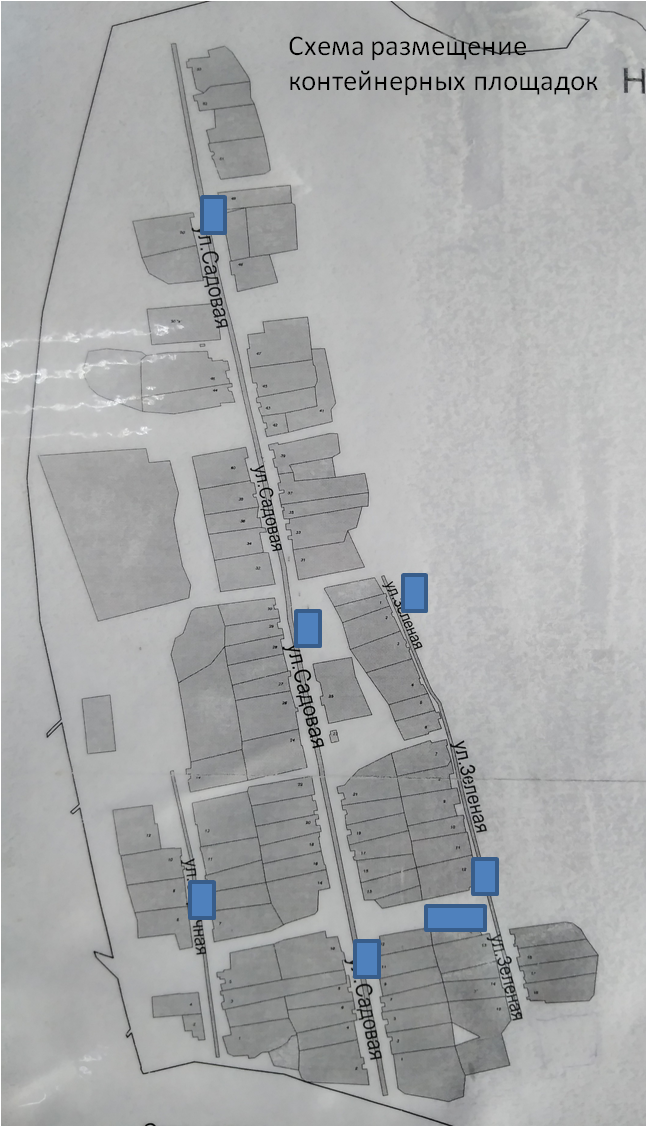 2423182, Татарстан Республикасы, яңа Чишмә районы Архангельск Бистәсе авылындаУрамы. Яшел;Урамы.Бакча;Урамы. Елга.Урын (мәйдан) туплау ТКО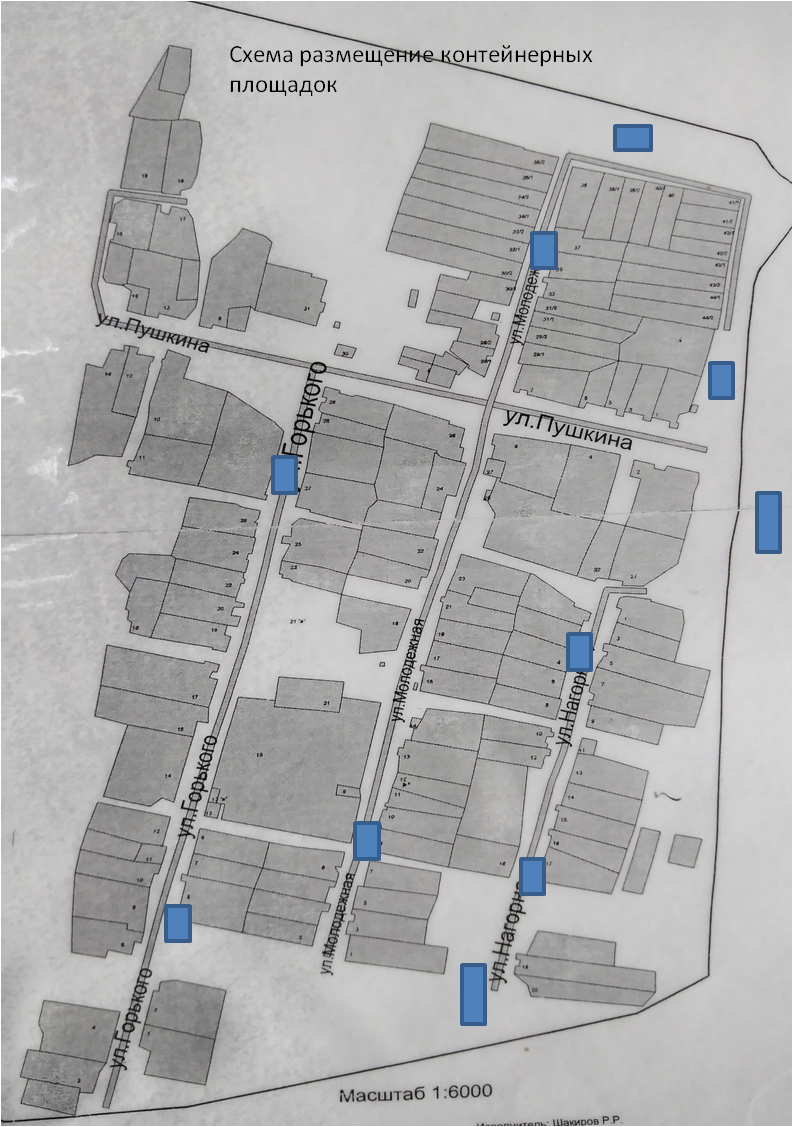 